Fine Tuning Hand PerformanceOptimising functional capacity and injury management in musicians and others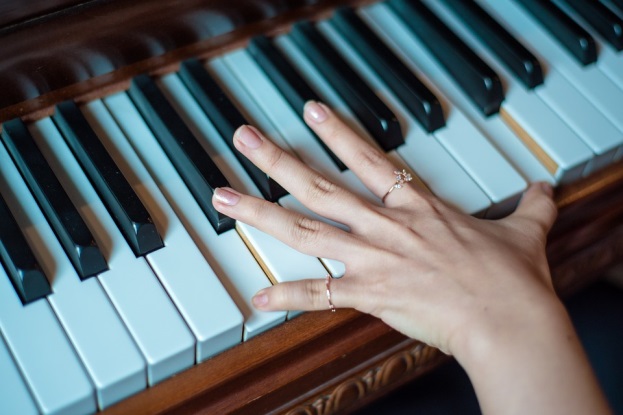 Wellington, NZ, West Plaza Hotel, 110 Wakefield StFriday and Saturday May 12-13th 2017A 2 day in depth course looking at musicians hand demands, useful assessment techniques, in- depth instrumental hand issues and treatment techniques.Presenter: Dr Bronwen AckermanDr Bronwen Ackerman developed her interest in performing arts health in the 1990s. She has worked with the Sydney Symphony Orchestra since 1995. She has a special interest in treating the musician and completed her PhD in 2003 looking at performance related musculoskeletal injuries in violinists. She continues her research into performance related injury management and prevention, optimising performance, and understanding the anatomical and physiological mechanisms underpinning musical performance.She is consultant Physiotherapist to the New Zealand Symphony Orchestra.Dr Bronwen Ackerman currently works at the Sydney Medical School, teaching functional musculoskeletal anatomy.			____________________________________“I’ll come!”   -    Eileen Carroll MNZAHT IFSHT rep“Bronwen has been inspirational in giving me practical treatment suggestions that I have used in my practice for years. These treatment strategies have been useful for patients with a wide variety of clinical conditions. I am excited about the opportunity to come to her in depth course, especially after listening to her workshop at the recent AHTA workshop in Sydney”   -   Anne Wajon PhD, CHT, President IFSHT			_____________________________________Fine tuning Hand Performance Course detailsThis course will run over 2 full daysMorning tea, afternoon tea and lunch providedCourse places are limited, so prompt registration is recommended.  Registrations will be opened up to non NZAHT physiotherapists and occupational therapists if places are still available from 1 March 2017The NZAHT website is down for a rebuild at present, so we are unable to have bookings through the website at this time.  Registration and payment methods are outlined below. AccommodationA limited number of rooms are available at West Plaza hotel at a special conference rate.  Please contact West Plaza directly with code #405754Other accommodation within walking distance:Amora Hotel, 170 Wakefield StYouth Hostel YHA, 292 Wakefield StCQ Comfort Hotel, 213-223 Cuba StBay Plaza Hotel, 40 Oriental ParadeThe course venue is within walking distance of the CBD shops, in particular funky Cuba St, with restaurants, bars and little shops, and Te Papa national museum.On Friday and Saturday there are night food markets on Left Bank & Cuba St.Fine Tuning Hand Performance             Registration and Payment details  Please print, fill in, and return this page, scan and email to   ann@wellhand.co.nzSurname                                             First name Email address Cell-phoneAny special dietary requirements- Member of: (please tick)NZAHT                                    AHTARegistration feeEarly bird and member: $NZ 350 (deadline 31 March 2017)Non-member/ late payment: $NZ 400 after 31 March 2017Payment:New Zealand registrants: Internet banking to NZ Assoc Hand Therapists03  0173  0348961  00  ( Include your SURNAME  and MUSIC as reference)Australian/ overseas registrants:Register to reserve your place. Payment options for online payment will be available via the NZAHT website in February 2017, www.nzaht.org.nzCancellation PolicyRegistrant cancellation- Must be in writing. May cancel up to 7 days prior to course minus a $50 admin fee. No refund after this time.NZAHT will provide full refund of the registration fee only(ie not airfares nor accommodation),  if the course is cancelled, or minimum numbers are not met